ПРЕДИСЛОВИЕМеждународный союз электросвязи (МСЭ) является специализированным учреждением Организации Объединенных Наций в области электросвязи. Сектор стандартизации электросвязи МСЭ (МСЭ-Т) – постоянный орган МСЭ. МСЭ-Т отвечает за исследование технических, эксплуатационных и тарифных вопросов и за выпуск Рекомендаций по ним с целью стандартизации электросвязи на всемирной основе.Всемирная ассамблея по стандартизации электросвязи (ВАСЭ), которая проводится каждые четыре года, определяет темы для изучения Исследовательскими комиссиями МСЭ-Т, которые, в свою очередь, разрабатывают Рекомендации по этим темам.  ITU  2013Все права сохранены. Ни одна из частей данной публикации не может быть воспроизведена с помощью каких бы то ни было средств без предварительного письменного разрешения МСЭ.РЕЗОЛЮЦИЯ 62 (Пересм. Дубай, 2012 г.)Урегулирование разногласий(Йоханнесбург, 2008 г.; Дубай, 2012 г.)Всемирная ассамблея по стандартизации электросвязи (Дубай, 2012 г.),учитывая,a)	что коэффициент проникновения интернета в развивающихся странах1 остается низким, особенно по сравнению с коэффициентом проникновения подвижной телефонной связи, что темпы роста проникновения интернета в развивающихся странах также крайне низкие, особенно по сравнению с темпами роста подвижной телефонной связи;b)	увеличение дисбаланса между развитыми и развивающимися странами, в том что касается экономического роста и технического прогресса;c)	что было выдвинуто множество объяснений, чтобы объяснить вышеописанное явление,признавая,a)	что продолжающаяся социально-экономическая отсталость большей части мира является одной из наиболее серьезных проблем, оказывающей влияние не только на заинтересованные страны, но и на все мировое сообщество;b)	что развитие инфраструктуры и услуг электросвязи/информационно-коммуникационных технологий является непременной предпосылкой для социально-экономического развития;c)	что неравный доступ к средствам электросвязи в мировом масштабе приводит к увеличению разрыва между развитым и развивающимся миром в области экономического роста и технического прогресса;d)	что многие страны согласились с пунктом по урегулированию разногласий по присоединению, приведенным в Справочном документе Всемирной торговой организации о принципах и определениях нормативно-правовой базы в области услуг электросвязи,отмечая,вклад 3-й Исследовательской комиссии Сектора стандартизации электросвязи МСЭ (МСЭ-Т) на втором собрании Форума по вопросам управления использованием интернета,решает поручить 3-й Исследовательской комиссии МСЭ-Т1	ускорить ее работу по международным соединениям, чтобы упростить выполнение соответствующих Резолюций;2	собрать данные относительно применения и реализации на практике положений соответствующих Резолюций и Рекомендаций МСЭ-Т серии D,предлагает Государствам-Членам1	содействовать тому, чтобы каждая сторона, участвующая в переговорах или соглашениях, связанных с проблемами международных соединений, включала в эти соглашения положения, касающиеся урегулирования разногласий;2	поощрять все эксплуатационные организации, находящиеся на своей территории, внедрять соответствующие Рекомендации МСЭ-Т;3	способствовать дальнейшей работе МСЭ-Т в областях, указанных в этой Резолюции,поручает Директору Бюро стандартизации электросвязи1	ежегодно представлять отчет Совету МСЭ о результатах выполнения данной Резолюции;2	обеспечить любую необходимую поддержку 3-й Исследовательской комиссии МСЭ-Т для дальнейшей работы по этому вопросу, в рамках существующего бюджета.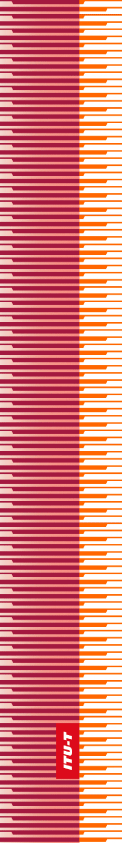 Международный союз электросвязиМеждународный союз электросвязиМеждународный союз электросвязиМСЭ-ТСЕКТОР СТАНДАРТИЗАЦИИ
ЭЛЕКТРОСВЯЗИ МСЭСЕКТОР СТАНДАРТИЗАЦИИ
ЭЛЕКТРОСВЯЗИ МСЭВСЕМИРНАЯ АССАМБЛЕЯ ПО СТАНДАРТИЗАЦИИ ЭЛЕКТРОСВЯЗИ 
Дубай, 20–29 ноября 2012 годаВСЕМИРНАЯ АССАМБЛЕЯ ПО СТАНДАРТИЗАЦИИ ЭЛЕКТРОСВЯЗИ 
Дубай, 20–29 ноября 2012 годаВСЕМИРНАЯ АССАМБЛЕЯ ПО СТАНДАРТИЗАЦИИ ЭЛЕКТРОСВЯЗИ 
Дубай, 20–29 ноября 2012 годаВСЕМИРНАЯ АССАМБЛЕЯ ПО СТАНДАРТИЗАЦИИ ЭЛЕКТРОСВЯЗИ 
Дубай, 20–29 ноября 2012 годаРезолюция 62 – Урегулирование разногласийРезолюция 62 – Урегулирование разногласийРезолюция 62 – Урегулирование разногласийРезолюция 62 – Урегулирование разногласий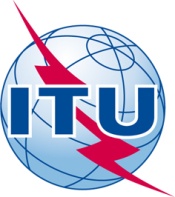 